Час весеннего настроения «Цветущий Первомай»    28 апреля, в преддверии праздника Весны и Труда, в МКУК «Детская библиотека» состоялся час весеннего настроения «Цветущий Первомай». Библиотекарь рассказала читателям о том, что этот праздник известен в 140 странах мира и на всех континентах под разными названиями, такими как: «День международной солидарности трудящихся», «День Весны», «День труда». Ребята с удовольствием разгадывали загадки о весне и труде, о деревьях и весенних цветах. Дружно вспоминали пословицы, поговорки, стихотворения и песни весенней тематики. 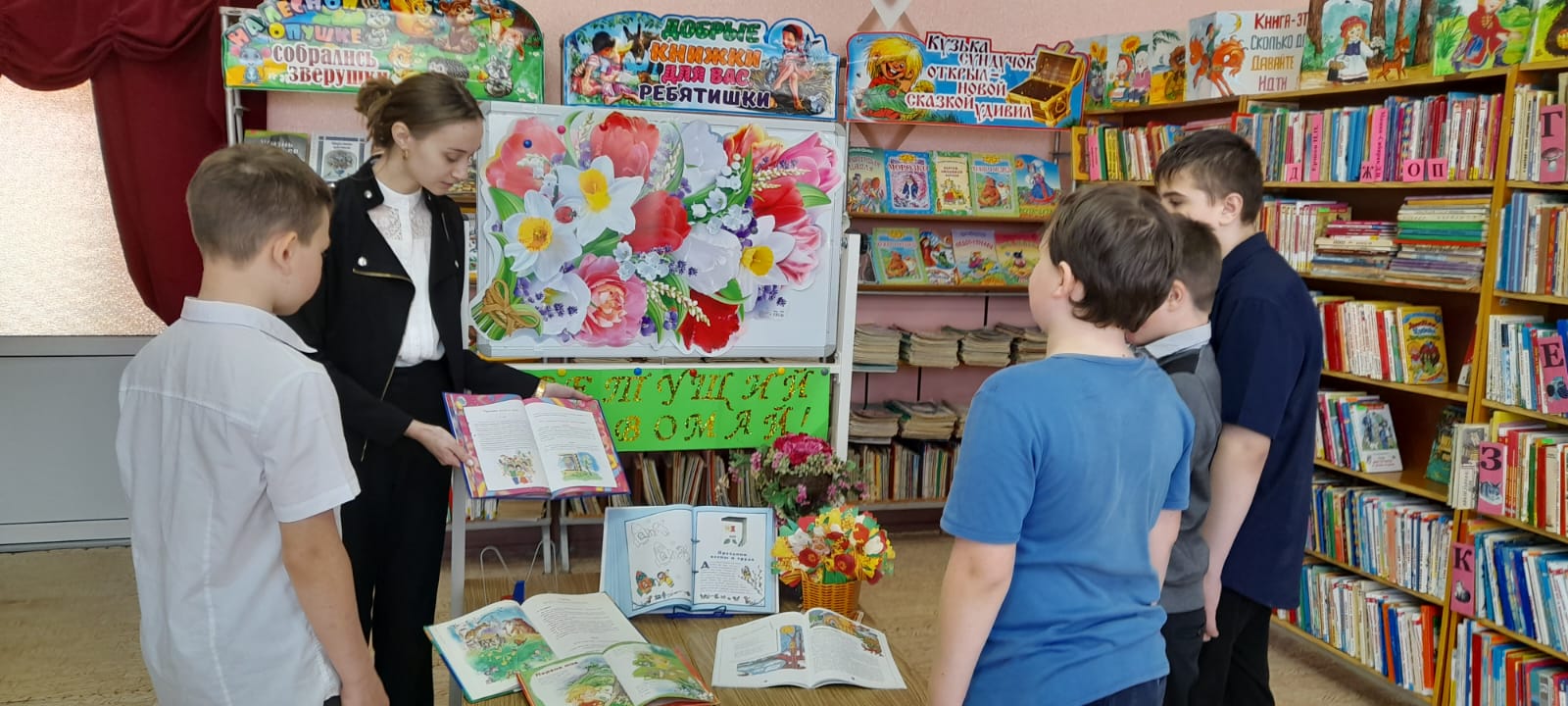 